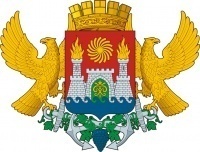 МУНИЦИПАЛЬНОЕ  БЮДЖЕТНОЕ  ДОШКОЛЬНОЕ  ОБРАЗОВАТЕЛЬНОЕ  УЧРЕЖДЕНИЕ «ЦЕНТР РАЗВИТИЯ РЕБЕНКА – ДЕТСКИЙ САД № 44»ПРИКАЗ №  42-п 
по МБДОУ «ЦРР – Д/С № 44» от  06 апреля  2020 г.«О графике работы МБДОУ с 06 апреля по 30 апреля 2020 г.»          В соответствии с Указом Президента Российской Федерации от 02.04.2020               № 239 «О мерах по обеспечению санитарно-эпидемиологического благополучия населения на территории Российской Федерации в связи с распространением новой коронавирусной инфекции (СОVIД – 19)»ПРИКАЗЫВАЮ:Для работников МБДОУ, работающих по режиму пятидневной рабочей недели, нерабочими днями считать с 06 апреля 2020 г. по 30 апреля 2020 г.Главному бухгалтеру Эчиловой Сидрат Магомедовне выплатить заработную плату работникам, указанным в пункте 1 настоящего приказа за нерабочие дни в размере, определенном в трудовом договоре, кроме лиц, кому оформлен ежегодный оплачиваемый отпуск, а также лиц, у кого на эти дни попадает период временной нетрудоспособности.Стимулирующие выплаты на период с 06 апреля 2020 г. по 30 апреля 2020 г. не назначаются.Перевести главного бухгалтера Эчилову Сидрат Магомедовну на дистанционную работу с 06 апреля 2020 г.Сохранить за Эчиловой С.М. прежние трудовые функции и оклад.Ознакомить с настоящим приказом всех работников МБДОУ путем направления его по телекоммуникационным каналам связи – рассылка по  электронной почте.Контроль исполнения приказа оставляю за собой.Заведующий МБДОУ «ЦРР – Д/С № 44»   ____________  Алиева З.С.